Hướng dẫn đặt hàng trên website morinda.comBước 1. Quý khách truy cập vào website www.MORINDA.COM, vào hạng mục CỬA HÀNG lựa chọn sản phẩm theo Danh mục - từng ngành sản phẩm hoặc gõ tên sản phẩm (từ khóa) vào phần Tìm kiếm 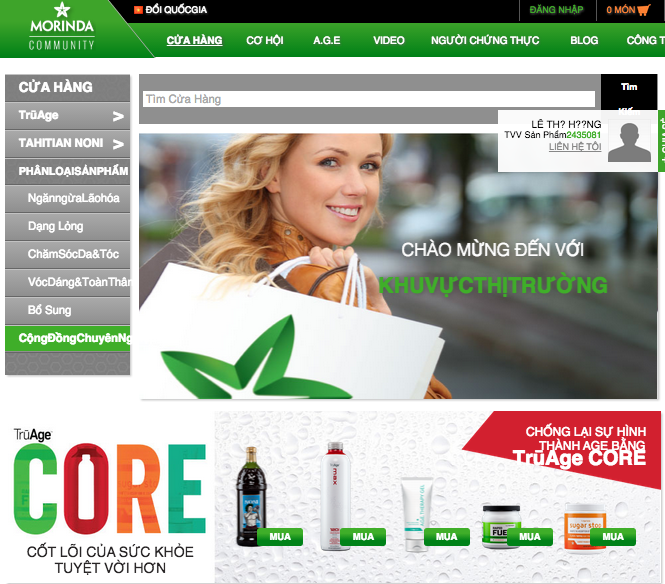 Bước 2. Màn hình chi tiết sản phẩm hiện ra, Quý khách nên đọc kỹ thông tin về sản phẩm để đảm bảo việc lựa chọn, mua hàng được như ý. Chúng tôi luôn cập nhật nội dung, hình ảnh sản phẩm chính xác theo thông tin của nhà sản xuất cung cấp và đúng với thực tế. 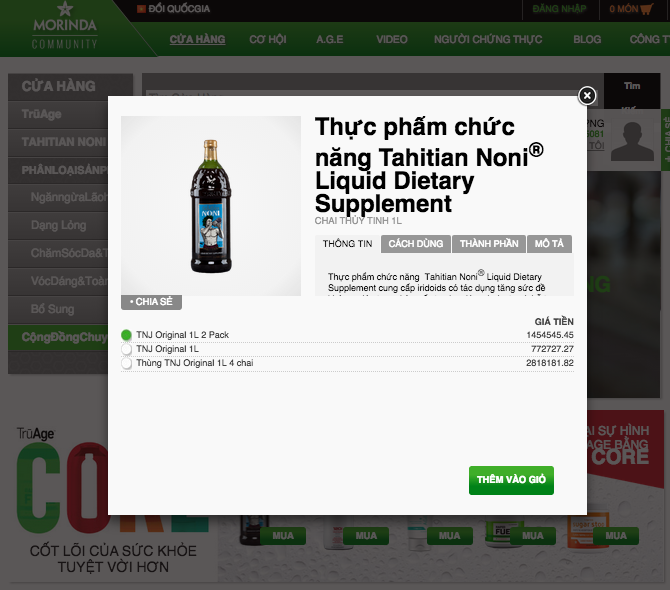 Bước 3. Tiếp theo, Quý khách kích vào nút THÊM VÀO GIỎ ở bên dưới phần giá của sản phẩm. Bước 4. Màn hình về thông tin Đơn mua hàng hiển thị. Quý khách có thể kiểm tra lại số lượng và tên sản phẩm vừa đặt.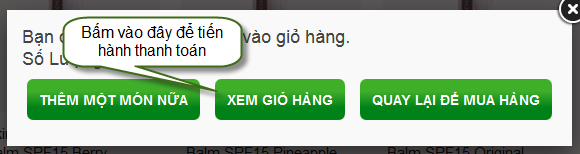 Bước 5.Kiểm tra thông tin đơn hàng để xác nhận thanh toán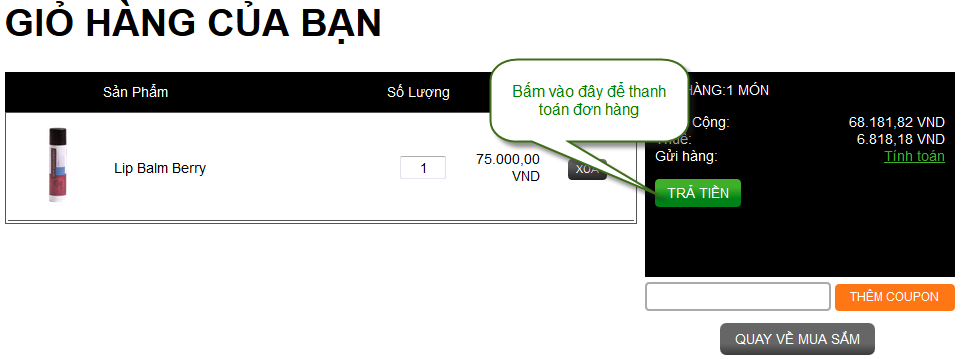 Bước 6. Đăng nhập tài khoản để thực hiện thanh toán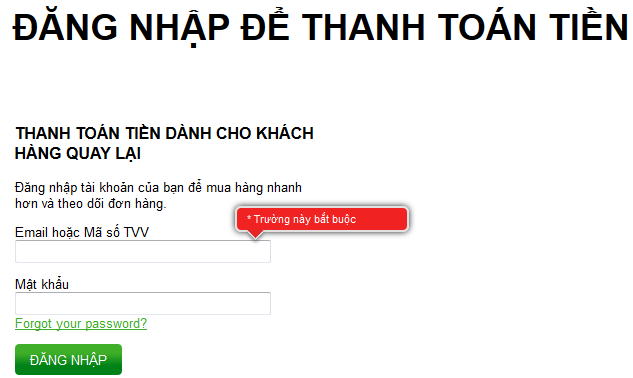 Bước 7. Thực hiện các bước xác nhận thông tin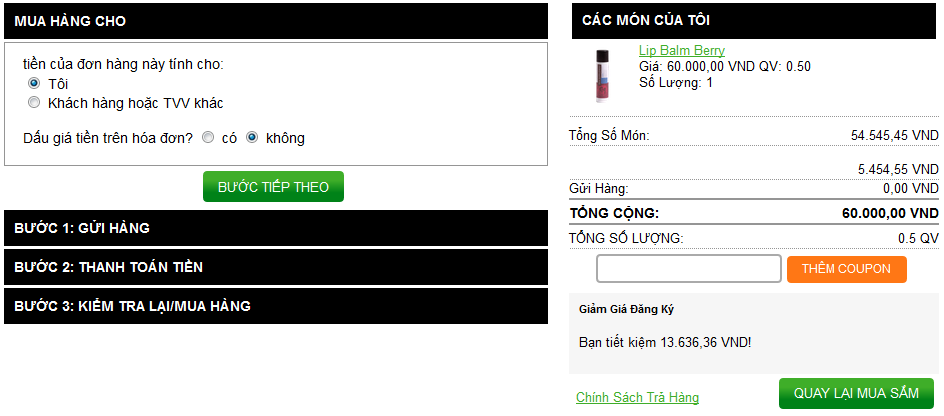 Bước 8. Kiểm tra lại thông tin đơn hàng và thực hiện thanh toán trực tuyến bằng cách bấm vào nút MUA HÀNG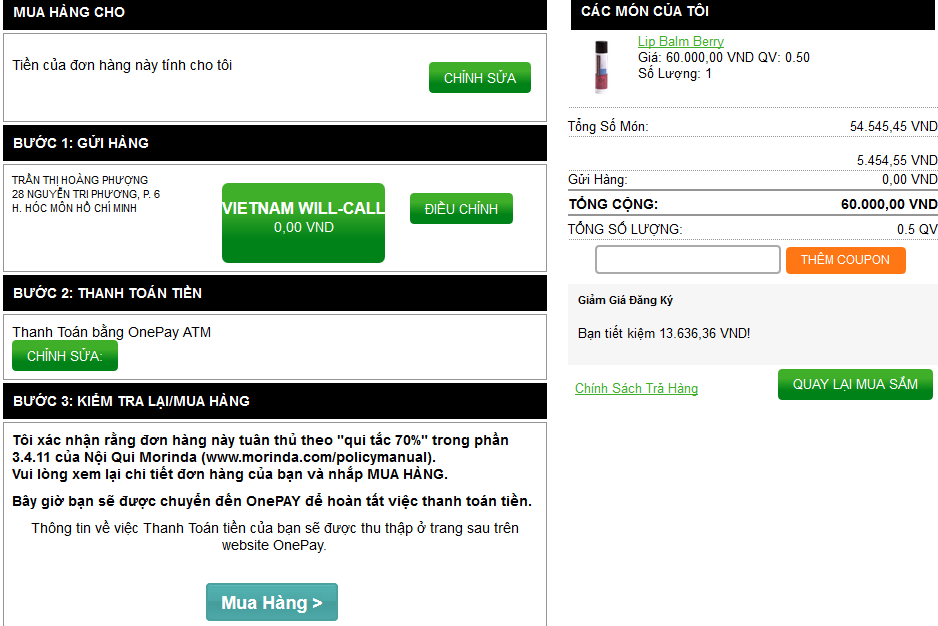 Bước 9. Chọn ngân hàng thanh toán.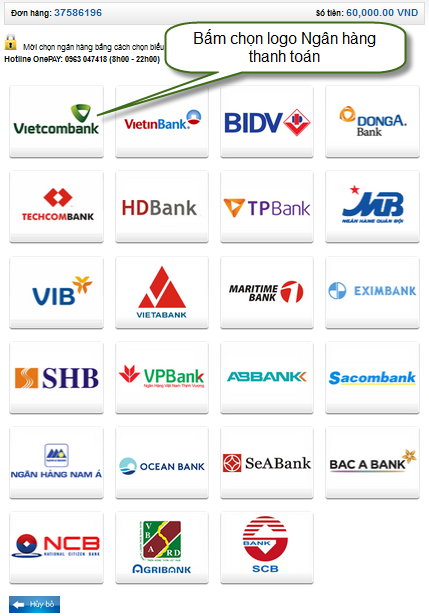 Các bước thanh toán các loại thẻ xem trong link hướng dẫn bên dưới:http://202.9.84.88/documents/payment/guideVN.jsp?logos=v,m,a,j,u,atNhận kết quả giao dịch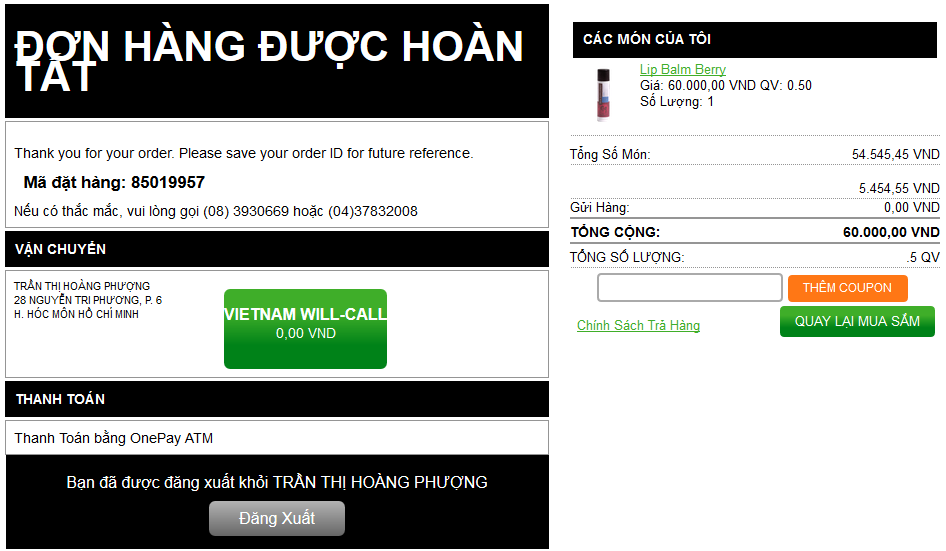 Không phải thẻ/ tài khoản nào cũng thanh toán được. Chủ thẻ/ tài khoản phải đăng ký chức năng thanh toán trực tuyến với ngân hàngCảm ơn Quý khách đã tin tưởng và đặt mua sản phẩm tại Morinda.com! STTNgân hàngDịch vụ cần đăng ký1VietcombankSử dụng thẻ có đăng ký dịch vụ Internet Banking và SMS Banking 2VietinbankSử dụng thẻ có đăng ký dịch vụ thanh toán trực tuyến. Có thể đăng ký trực tuyến.3Dong A BankSử dụng tài khoản có đăng ký dịch vụ thanh toán/chuyển khoản trên kênh Ngân Hàng Đông Á Điện Tử 4VIBSử dụng tài khoản có đăng ký dịch vụ  VIB4U (tài khoản đăng nhập Internet banking)5TechcombankSử dụng tài khoản có đăng ký dịch vụ Internet Banking6HD BankSử dụng thẻ có đăng ký SMS banking và Dịch vụ chuyển khoản trên E-Banking7Tien phong bankSử dụng thẻ hoặc tài khoản có đăng ký dịch vụ Internet Banking8 Việt ÁSử dụng thẻ có ddăng ký dịch vụ Internet Banking9SHBSử dụng thẻ có đăng ký dịch vụ iBanking10Exim bankSử dụng thẻ có đăng ký dịch vụ thanh toán trực tuyến . Cần đăng ký dịch vụ SMS banking trước khi đăng ký dịch vụ thanh toán trực tuyến11MSBThẻ phát hành mặc định kích hoạt sẵn dịch vụ thanh toán trực tuyến, không cần đăng ký12MB Sử dụng thẻ có đăng ký dịch vụ eMB13BIDVSử dụng thẻ có đăng ký dịch vụ thanh toán hóa đơn online14AgribankSử dụng thẻ có đăng ký dịch vụ Ecommerce15SCBSử dụng thẻ có đăng ký dịch vụ Interet Banking và SMS Banking16NCBSử dụng thẻ có đăng ký dịch vụ Ecomm17An Binh BankSử dụng thẻ có đăng ký dịch vụ thanh toán trực tuyến trên Internet 18VPBankSử dụng tài khoản có đăng ký dịch vụ dịch vụ Internet banking19Bac A BankSử dụng thẻ có đăng ký dịch vụ Internet Banking và SMS Banking20Ocean BankSử dụng thẻ có đăng ký dịch vụ dịch vụ thanh toán trực tuyến21SEA BankSử dụng thẻ có đăng ký dịch vụ dịch vụ Internet Banking22SACOMBANKSử dụng thẻ có đăng ký dịch vụ dịch vụ Internet Banking23Nam A BankSử dụng thẻ có đăng ký dịch vụ dịch vụ thanh toán qua Internet Banking và SMS Banking